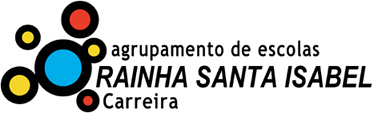 A Escola Básica 2,3 Rainha Santa Isabel situa-se em meio rural, na localidade de Carreira, situada a cerca de 15Km da Cidade de Leiria. É uma localidade onde não existem muitos exemplos de azulejaria tradicional portuguesa, no entanto, consideramos importantíssimo sensibilizar os alunos para esse tipo de património que tem sofrido grande destruição, por falta de conhecimento do valor cultural que tem para o nosso País.Assim, no âmbito da disciplina de Educação Tecnológica, com os alunos do oitavo ano, iremos recriar azulejos tradicionais portugueses utilizando materiais e técnicas diversas. Com os trabalhos desenvolvidos pretendemos requalificar / decorar espaços da nossa escola que estão a necessitar de intervenção.O Projeto SOS Azulejo inicia-se no mês de fevereiro, altura em que os alunos referidos começam a frequentar a disciplina, uma vez que esta é semestral.Iremos dando notícias assim que as pesquisas para os trabalhos concretos a desenvolver se iniciem. Bom trabalho para todas as escolas que abraçaram este projeto.As professoras Isabel Pisco e Manuela Brito